Liste de vérification aux fins d’une demande 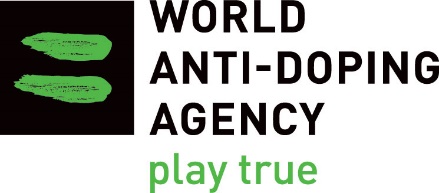 d’autorisation d’usage à des fins thérapeutiques (AUT)Troubles du sommeil d’origine intrinsèqueSubstance interdite : stimulantsCette liste de vérification sert à orienter le sportif et son médecin quant aux exigences relatives à une demande d’AUT, lesquelles permettront au comité responsable (CAUT) d’évaluer si les critères applicables énoncés dans le Standard international pour les autorisations d’usage à des fins thérapeutiques (SIAUT) sont respectés. Veuillez noter que la présentation d’un formulaire de demande d’AUT seul ne suffit pas; celui-ci DOIT être accompagné de tous les documents pertinents. Un formulaire de demande et une liste de vérification dûment remplis NE garantissent PAS l’octroi d’une AUT. Par ailleurs, dans certains cas, une demande pourrait être admissible sans inclure tous les éléments de la liste de vérification.Le formulaire de demande d’AUT doit satisfaire aux exigences suivantes :Le formulaire de demande d’AUT doit satisfaire aux exigences suivantes :Toutes les sections doivent être remplies à la main dans une écriture lisible.Tous les renseignements doivent être fournis en [inscrire la langue souhaitée].La signature du médecin qui soumet la demande est requise.La signature du sportif faisant l’objet de la demande est requise.Le rapport médical doit comprendre les éléments suivants :Le rapport médical doit comprendre les éléments suivants :Données anamnestiques : y compris des commentaires sur d’éventuels antécédents de :somnolence diurne excessive et sa duréecataplexiecomportements anormaux durant le sommeil/apnées (attestés par le/la partenaire)tout trouble médical ou psychiatrique pouvant expliquer l’hypersomnieRésultats de l’examen : Évaluation des signes/symptômes neurologiques et psychiatriques afin d’écarter toute autre cause Test de dépistage de drogues négatif Interprétation des symptômes, des signes cliniques et des résultats de tests par un spécialisteDiagnostic (devant faire la différence entre le trouble de la narcolepsie, l’hypersomnie idiopathique et le syndrome d’apnée/hypopnée du sommeil) établi par un spécialiste des troubles du sommeil Stimulant prescrit (interdit en compétition), y compris la posologie (dose et fréquence) et la voie d’administration Recours et réponse à d’autres traitements, notamment une modification des comportements, les siestes, la ventilation à pression positive continue (CPAP), la prise d’antidépresseurs (il n’est pas essentiel d’en avoir fait l’essai avant l’utilisation de stimulants) Les résultats de tests diagnostiques doivent comprendre une copie des épreuves suivantes :Les résultats de tests diagnostiques doivent comprendre une copie des épreuves suivantes :Polysomnographie nocturneTest itératif de latence à l’endormissement Épreuve d’imagerie cérébrale : facultativeRenseignements additionnels fournisRenseignements additionnels fournisSelon les exigences de l’OAD